Níže uvedeného dne, měsíce a roku uzavřely smluvní strany Národní památkový ústav, státní příspěvková organizace IČO: 75032333 se sídlem Valdštejnské náměstí 162/3, 11800 Praha - Malá Strana zastoupená Ing. arch. Naděždou Goryczkovou, generální ředitelkou Kontaktní osoba objednatele: xxx tel.: +xxx, e-mail: xxx(dále jen „Objednatel“) a zapsaná v OR vedeném Městským soudem v Praze, oddíl C, vložka 31001 kontaktní osoba poskytovatele: xxx, tel.: xxx, e-mail: xxx  (dále jen „Poskytovatel“) (Objednatel a Poskytovatel dále také jako „Smluvní strany“ nebo každý samostatně jako „Smluvní strana“).  v souladu s § 1746 odst. 2, § 2371 a násl. zák. č. 89/2012 Sb., občanský zákoník, tuto: smlouvu o poskytnutí práva užití softwarového nástroje pro správu energetických dat  a zajištění souvisejících služeb („Smlouva“). Preambule Tuto Smlouvu uzavírá Objednatel s Poskytovatelem na základě přímého zadání zakázky malého rozsahu pod názvem „Služby energetického managementu pro NPÚ“.  Čl. I.   Předmět Smlouvy 1.1	Poskytovatel se touto Smlouvou zavazuje poskytnout Objednateli právo používat softwarový nástroj sloužící k monitorování, analýze a reportingu informací v oblasti energetického managementu s názvem Strata (dále též jako „Softwarový nástroj“) v podobě, v jaké jej dosud Objednateli poskytoval na základě smlouvy o poskytnutí práva užití softwarového nástroje pro správu energetických dat a zajištění souvisejících služeb uzavřené mezi Objednatelem a Poskytovatelem dne 12. 10. 2020 (č.j. 310/78978/2020) a zejména její přílohy č. 1, a dále se Poskytovatel zavazuje Objednateli zajistit servisní podporu (viz čl. IV. Smlouvy) při používání Softwarového nástroje (dále jen „Služba“). 1.2	Služba bude poskytována Objednateli pro užití v rámci monitoringu energetického hospodářství v rozsahu uvedeném v čl. IV této Smlouvy a přílohách Smlouvy. 1.3	Objednatel se zavazuje za poskytování Služby podle této Smlouvy hradit Poskytovateli úplatu dále sjednanou v této Smlouvě.  Čl. II.   Úplata za plnění a platební podmínky 2.1 	Úplata za poskytnutí oprávnění užít Softwarový nástroj a za poskytování Služby byla stanovena: částkou ve výši 12 000,- Kč bez DPH za jeden kalendářní měsíc trvání poskytování Služby DPH ve výši 2 520,- Kč celkem částkou 14 520,- Kč včetně DPH za jeden kalendářní měsíc trvání poskytování Služby. 2.2	Změna úplaty je možná pouze na základě legislativní změny sazby daně z přidané hodnoty, a to ve výši odpovídající změně této sazby DPH.  2.3 	Úplata za poskytnuté Služby případně další služby poskytnuté na základě Smlouvy se účtuje vždy po jejím řádném poskytnutí v příslušném kalendářním měsíci, není-li dohodnuto jinak. 2.4 	Podkladem pro zaplacení úplaty je daňový doklad (faktura), který bude mít náležitosti řádného účetního daňového dokladu dle zákona č. 563/1991 Sb., o účetnictví, ve znění pozdějších předpisů a dle zákona č. 235/2004 Sb., o dani z přidané hodnoty, ve znění pozdějších předpisů. 2.5 	Nebude-li faktura obsahovat některou povinnou nebo dohodnutou náležitost nebo bude chybně vyúčtována cena nebo DPH nebo budou vyúčtovány práce, které Poskytovatel neprovedl, je Objednatel oprávněn fakturu před uplynutím lhůty splatnosti vrátit druhé smluvní straně k provedení opravy s vyznačením důvodu vrácení. Poskytovatel provede opravu vystavením nové faktury. Dnem odeslání vadné faktury poskytovateli přestává běžet původní lhůta splatnosti a nová lhůta splatnosti běží znovu ode dne doručení nové faktury Objednateli. 2.6 	Splatnost všech daňových dokladů (faktur), vystavených dle této Smlouvy, je 21 dnů ode dne jejich doručení Objednateli. Stejná lhůta splatnosti platí i při placení jiných plateb (smluvních pokut, úroků z prodlení, náhrady škody apod.). 2.7 	Fakturovaná částka bude uhrazena bezhotovostním převodem, a to na bankovní účet Poskytovatele uvedený v této Smlouvě nebo na účet, který Poskytovatel dodatečně písemně oznámí Objednateli v daňovém dokladu.  2.8 	V případě prodlení s úhradou úplaty dle této Smlouvy je Objednatel povinen uhradit zákonné úroky z prodlení.  2.9 	Poskytovatel prohlašuje, že ke dni podpisu smlouvy není nespolehlivým plátcem DPH dle § 106 zákona č. 235/2004 Sb., o dani z přidané hodnoty, v platném znění, a není veden v registru nespolehlivých plátců DPH. Objednatel je oprávněn provést zajišťovací úhradu DPH na účet příslušného finančního úřadu, jestliže se poskytovatel stane ke dni uskutečnění zdanitelného plnění nespolehlivým plátcem dle zákona o dani z přidané hodnoty. Poskytovatel se dále zavazuje uvádět pro účely bezhotovostního převodu pouze účet či účty, které jsou správcem daně zveřejněny způsobem umožňujícím dálkový přístup dle zákona č. 235/2004 Sb., o dani z přidané hodnoty, v platném znění. V případě, že se Poskytovatel stane nespolehlivým plátcem DPH, je povinen tuto skutečnost oznámit Objednateli neprodleně (nejpozději do 5 pracovních dnů ode dne, kdy tato skutečnost nastala) na email Objednatele uvedený v záhlaví této Smlouvy.  Čl. III.   Licenční ujednání 3.1 	Poskytovatel prohlašuje, že je oprávněn poskytovat přístup k Softwarovému nástroji dalším osobám.  3.2 	Poskytovatel touto Smlouvou poskytuje Objednateli nevýhradní oprávnění k výkonu práva užít Softwarový nástroj (licenci), a to pro účely řádného užívání Služby. Cena za licenci je zahrnuta v úplatě dle čl. 2.1 této Smlouvy.  3.3 	Poskytovatel zavazuje se zajistit řádné a nerušené užívání Softwarového nástroje Objednatelem. Objednatel není povinen licenci využít. 3.4 	Veškerá data vložená do Softwarového nástroje Objednatelem či jinak vytvořená v souvislosti s Objednatelovým užíváním Softwarového nástroje dle této Smlouvy, jsou výhradním majetkem Objednatele, který s nimi může volně jakkoliv disponovat a Poskytovatel nemůže nakládání s těmito daty jakkoliv omezovat. Jakékoliv nakládání s daty nad rámec vymezený touto Smlouvou ze strany Poskytovatele musí předem Objednatel písemně odsouhlasit. 3.5 	V případě ukončení této Smlouvy se Poskytovatel zavazuje zajistit pro Objednatele úplnou migraci všech potřebných dat do Objednatelem určeného softwarového nástroje pro správu energetických dat. V souvislosti s tímto je pak Poskytovatel povinen Data Objednateli předat v základním rozsahu ve formátu .xls před ukončením Smlouvy nebo bez zbytečného odkladu po jejím ukončení, a to bezplatně. 3.6 	Územní, množstevní a časový rozsah licence je stanoven touto Smlouvou a je blíže specifikován v příloze č. 1, resp. v příloze č. 2 této Smlouvy.  Čl. IV. Servisní podpora – Service Desk 4.1 	Servisní podporou se rozumí: kontrola funkčnosti Služby,  kontrola správnosti nastavení Služby na straně Poskytovatele  řešení veškerých výpadků Softwarového nástroje v co nejkratším možném čase.  Služba bude Zřízena Objednateli do 2 pracovních dnů od nabytí účinnosti Smlouvy. Poskytovatel se zavazuje poskytovat Objednateli Službu pouze v rámci objektů, které jsou ve správě Objednatele. Přístup k webovému rozhraní Služby je Objednateli dostupný na adrese: https://npu.stratalogin.com. Přístupové údaje ke Službě obdrží Objednatel do 2 pracovních dnů od nabytí účinnosti Smlouvy na kontaktní e-mail uvedený ve Smlouvě, případně na e-mail, který písemně sdělí Poskytovateli. Poskytovatel se zavazuje Objednateli umožnit přístup ke Službě ze všech IP adres bez omezení. V rámci Služby bude Poskytovatelem Objednateli poskytnuta servisní podpora tzv. Service Desk na telefonické lince +420 284 007 483 nebo na emailu strata@enviros.cz.  Tato servisní podpora Služby je dostupná v pracovní dny v čase od 9:00 hod do 17:00  hod. (mimo státní svátky). Bližší podmínky týkající se poskytování Služby jsou uvedeny v příloze č. 1 této Smlouvy.  Servisní podpora nezahrnuje úkony Poskytovatele související s nastavením Služby na straně zařízení Objednatele, které nevznikly v důsledku chyby Služby, přičemž takto provedené úkony Poskytovatele budou účtovány Objednateli dle aktuálního ceníku servisní podpory Poskytovatele. Takovéto služby (které jsou účtovány nad rámec úplaty dle čl. II. Smlouvy) musí být objednávány výhradně písemnou objednávkou kontaktní osobou Objednatele. Čl. V.   Odpovědnost za vady a reklamace 5.1 	Poskytovatel odpovídá za to, že jím poskytnuté plnění má vlastnosti a funkční specifikaci stanovené touto Smlouvou a že je způsobilé pro použití ke sjednanému účelu. 5.2 	V případě, že se při poskytování Služby objeví jakákoli vada, je Objednatel povinen tuto vadu bez zbytečného odkladu oznámit Poskytovateli prostřednictvím Service Desku (čl. 4.6 Smlouvy). Poskytovatel přijme hlášení o vadě a provede její registraci. Dále přikročí Objednatel a Poskytovatel ke konzultaci za účelem lokalizace a odstranění vady. 5.3 	Objednatel má právo uplatnit reklamaci na kvalitu poskytované Služby. Reklamaci je Objednatel oprávněn uplatnit u Poskytovatele bez zbytečného odkladu po zjištění. Smluvní strany se dohodly, že Objednatel je oprávněn reklamovat kvalitu či úplatu za Služby nejpozději do 15 dnů poté, co zjistil, že došlo k vadnému poskytnutí Služby. 5.4 	Bližší reklamační podmínky jsou uvedeny v příloze č. 1 této smlouvy.  Čl. VI. Doba trvání Smlouvy 6.1 	Tato Smlouva se uzavírá na dobu určitou od 1. 1. 2023 do 31. 3. 2023. 6.2 	Smluvní strany se dohodly, že vztah založený touto Smlouvou může být před sjednanou dobou trvání ukončen: na základě vzájemné písemné dohody Smluvních stran;  na základě odstoupení od Smlouvy jedné ze Smluvních stran v případě stanovených touto Smlouvou nebo v případech závažného nebo opakovaného porušování této Smlouvy, na které byla druhá strana písemně upozorněna, přičemž odstoupení nabývá účinnosti doručením jeho písemného vyhotovení druhé Smluvní straně na adresu uvedenou v záhlaví této Smlouvy. 6.3 Objednatel má dále oprávnění od této Smlouvy odstoupit v případech, kdy: Poskytovatel je v likvidaci, bylo proti němu vydáno rozhodnutí o úpadku, byla vůči němu nařízena nucen správa podle jiného právního předpisu nebo je v obdobné situaci podle právního řádu země sídla Poskytovatele, proti Poskytovateli bylo zahájeno trestní stíhání. Čl. VII.   Závěrečná ustanovení 7.1 	Tato Smlouva může být měněna pouze dohodou Smluvních stran v písemné formě. 7.2 	Smluvní strany berou na vědomí, že tato smlouva podléhá povinnosti uveřejnění dle zákona č. 340/2015 Sb., o zvláštních podmínkách účinnosti některých smluv, uveřejňování těchto smluv a o registru smluv (zákon o registru smluv), přičemž její uveřejnění zajistí Objednatel. Smluvní strany berou na vědomí, že tato smlouva může být předmětem zveřejnění i dle jiných právních předpisů.  7.3 	Tato smlouva nabývá platnosti dnem jejího podpisu Smluvními stranami a účinnosti dnem 1. 1. 2023, za předpokladu jejího uveřejnění v registru smluv.  7.4 	Tato smlouva je uzavřena elektronicky s elektronickým podpisem Smluvních stran. 7.5 	Poskytovatel bere na vědomí, že Objednatel je osobou povinnou ve smyslu zákona č. 106/1999 Sb., o svobodném přístupu k informacím.  7.6 	Poskytovatel bere na vědomí, že tato smlouva může být předmětem zveřejnění dle platných a účinných právních předpisů. Smluvní strany prohlašují, že údaje v této smlouvě  nejsou informacemi požívajícími  ochrany  důvěrnosti  majetkových poměrů. 7.7 	Ujednání v této Smlouvě mají přednost před ujednáními v přílohách Smlouvy.  7.8 	Smluvní strany prohlašují, že si tuto Smlouvu před jejím podpisem podrobně přečetly a seznámily se s celým jejím obsahem, a to včetně textu všech jejich příloh.  7.9 	Nedílnou součástí této smlouvy tvoří: Příloha č. 1  Smluvní a licenční podmínky   	 	Objednatel                                                                        Ing. Jaroslav Vích, jednatel ENVIROS, s.r.o. 	 	 	 	 	 	 	 	 	V Praze dne .................. 	 	 	 	 	 	 	 	 	___________________ 	 	 	 	 	 	 	 	Mgr. Jan Hanuš, jednatel ENVIROS, s.r.o. 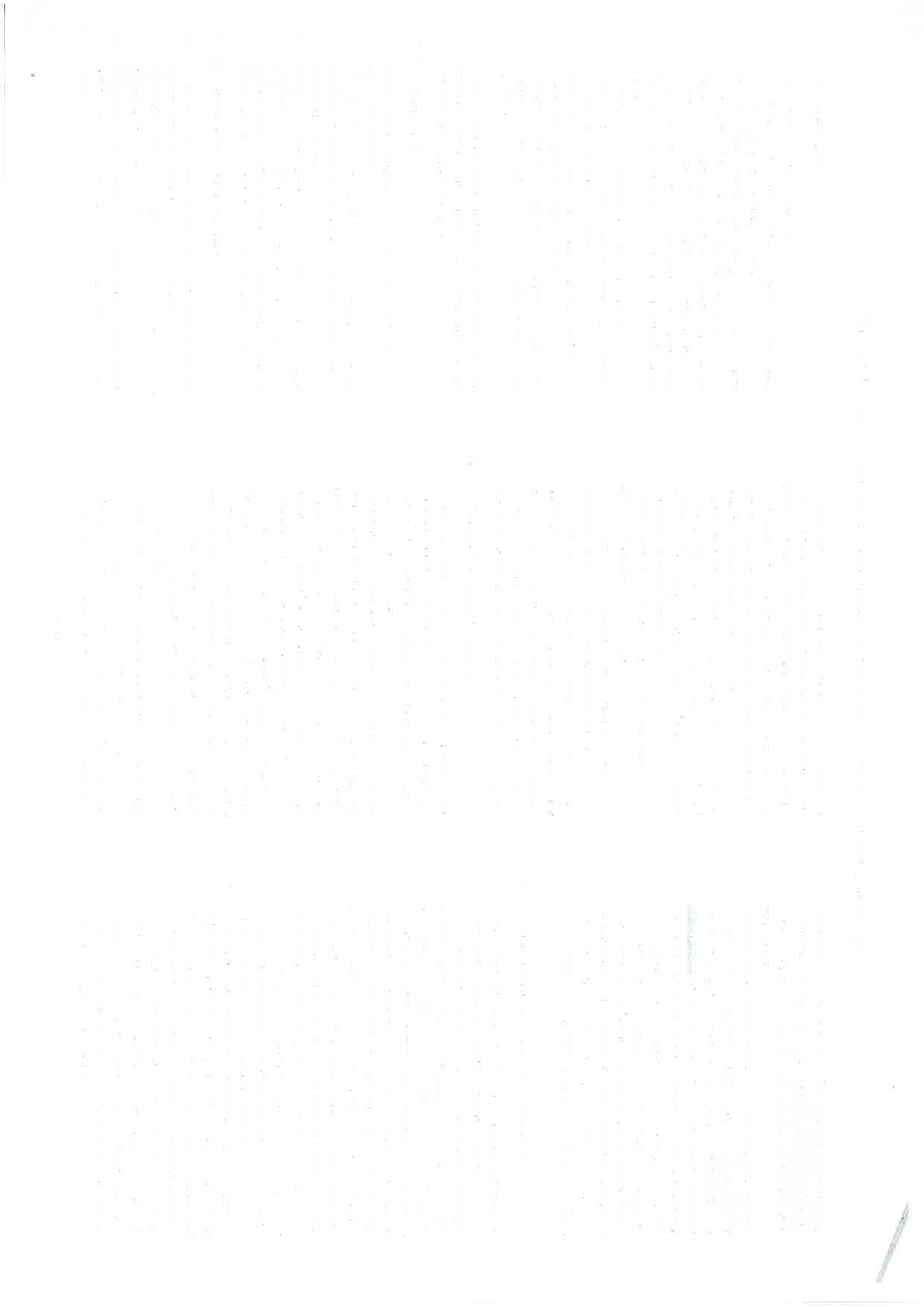 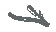 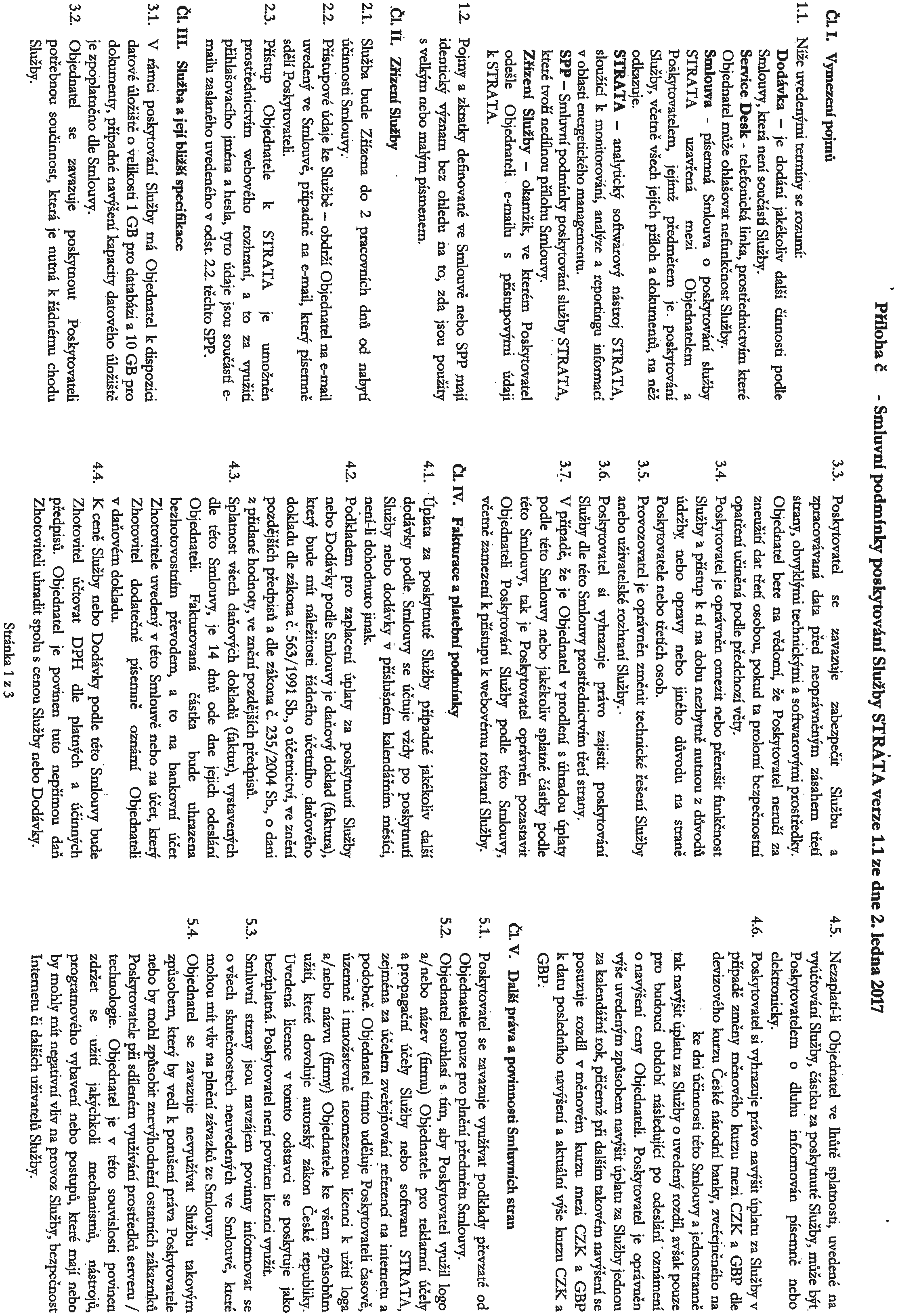 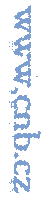 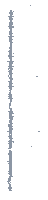 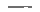 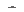 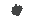 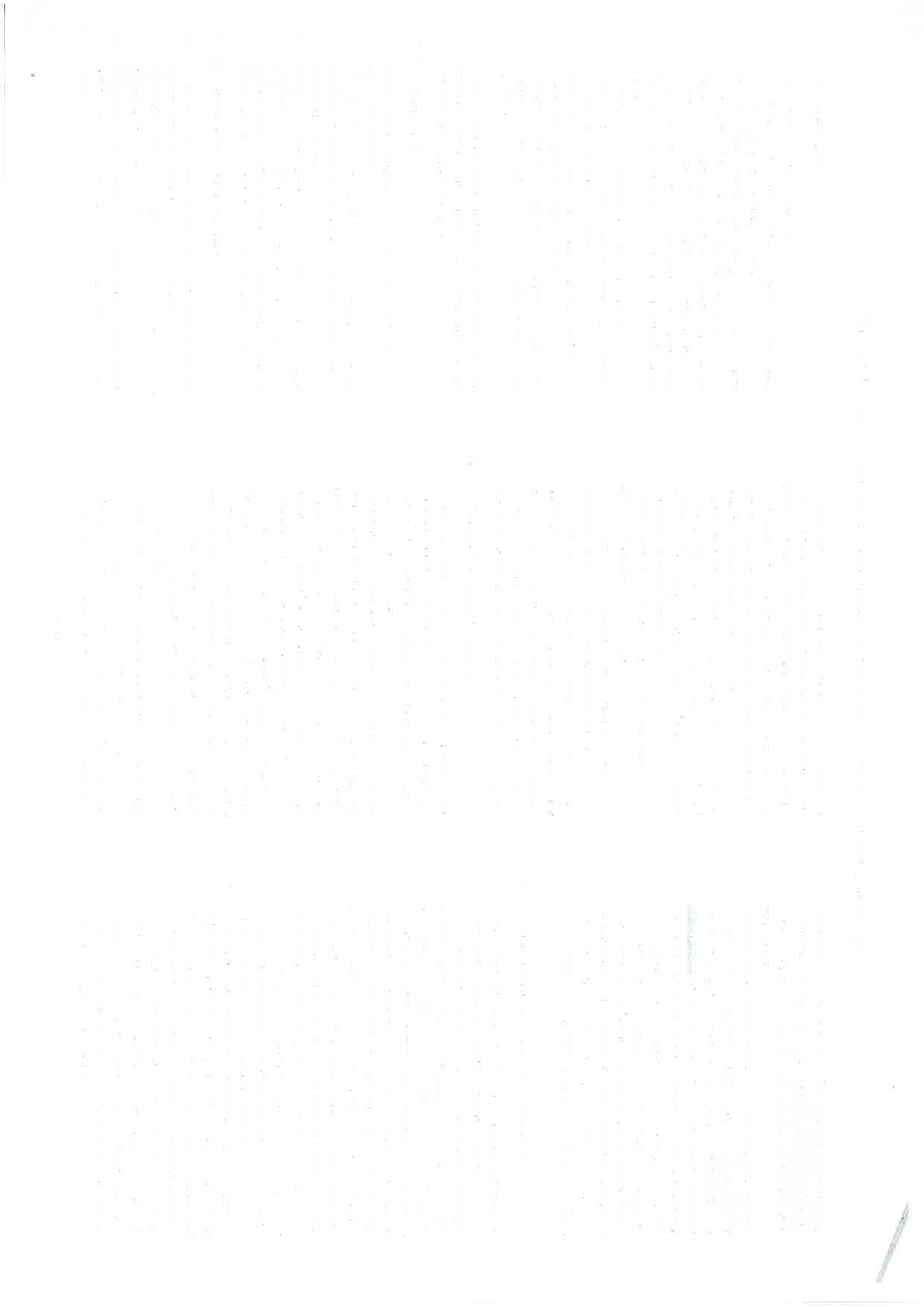 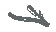 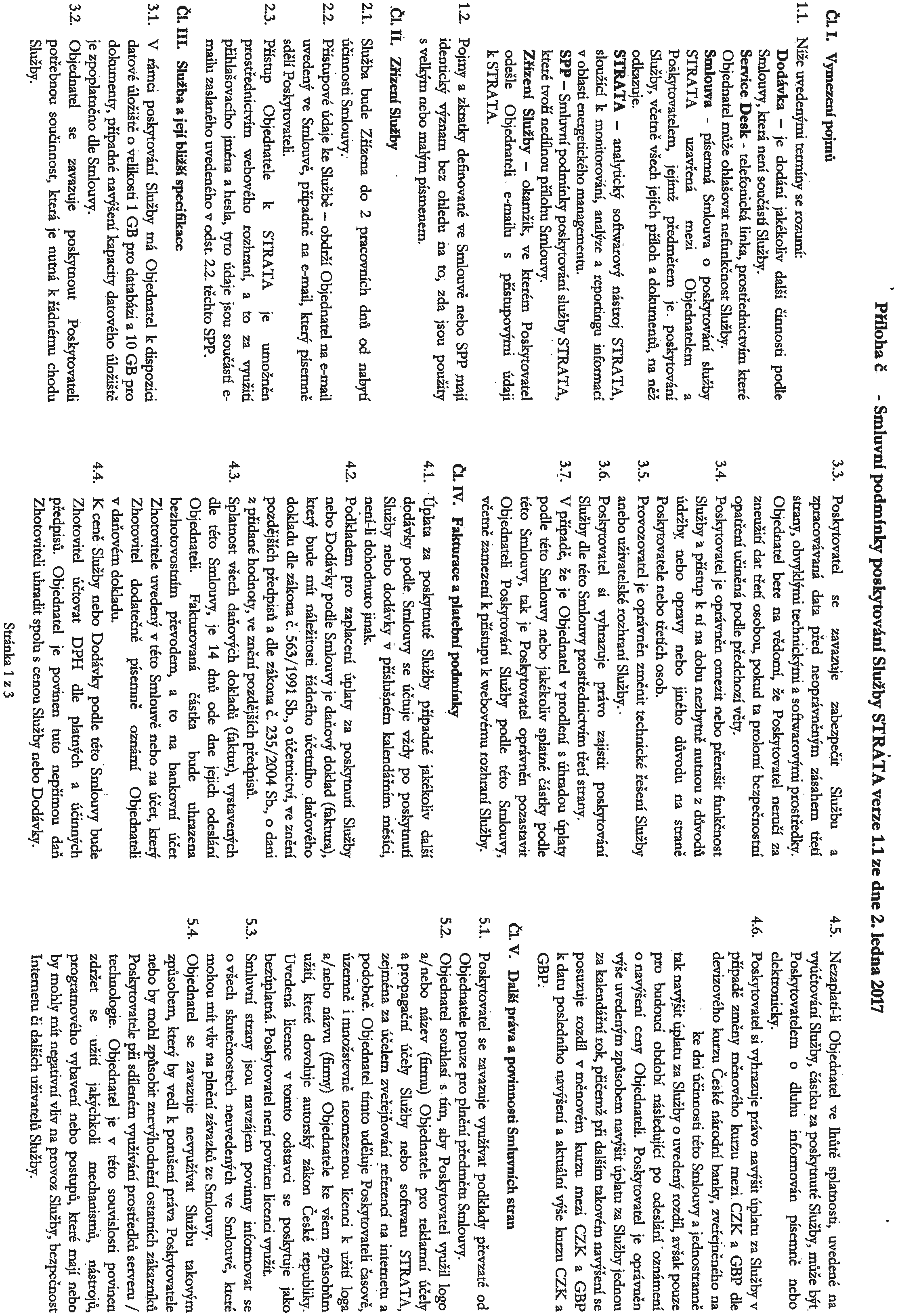 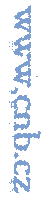 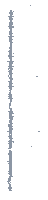 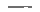 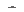 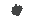 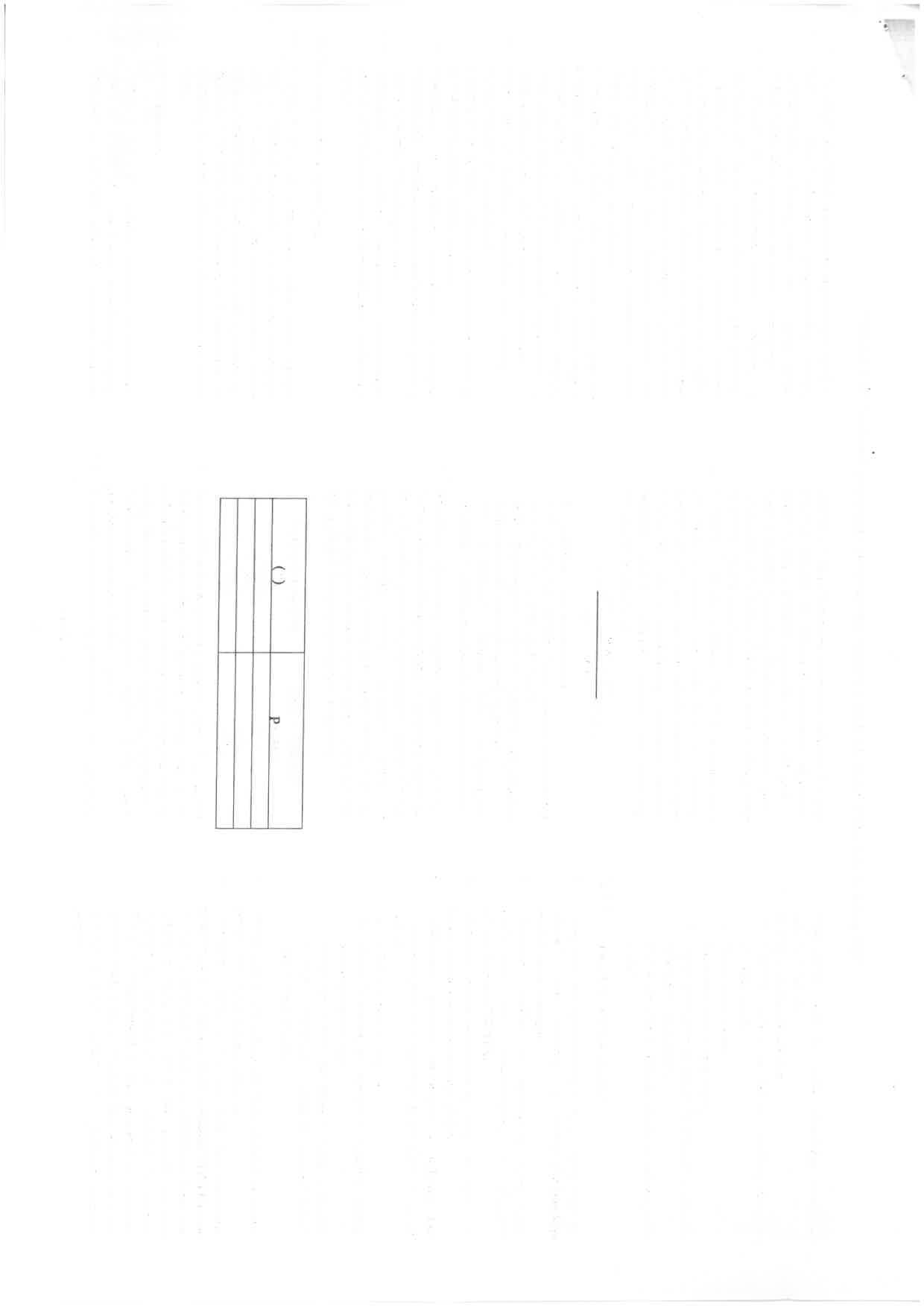 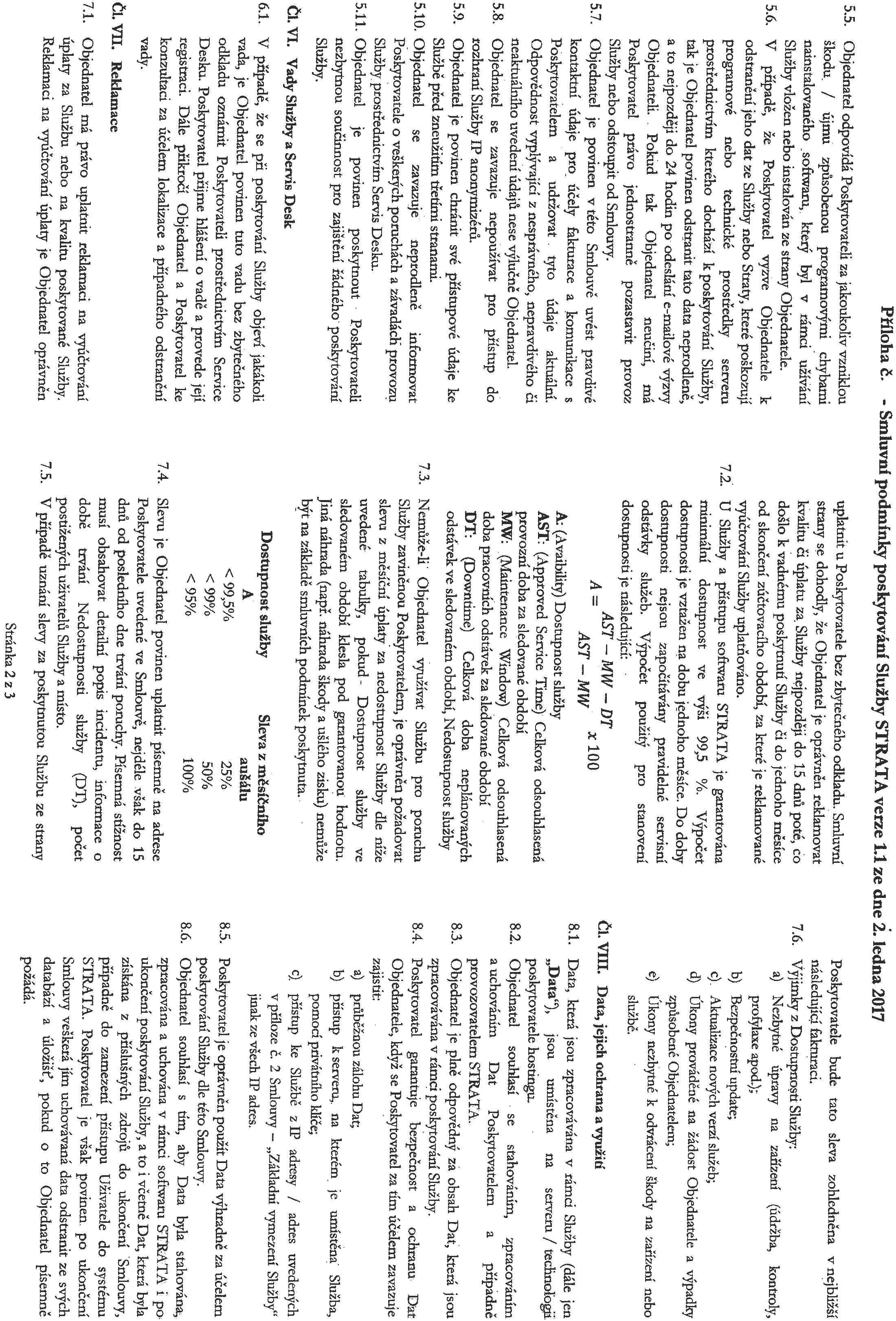 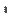 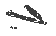 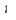 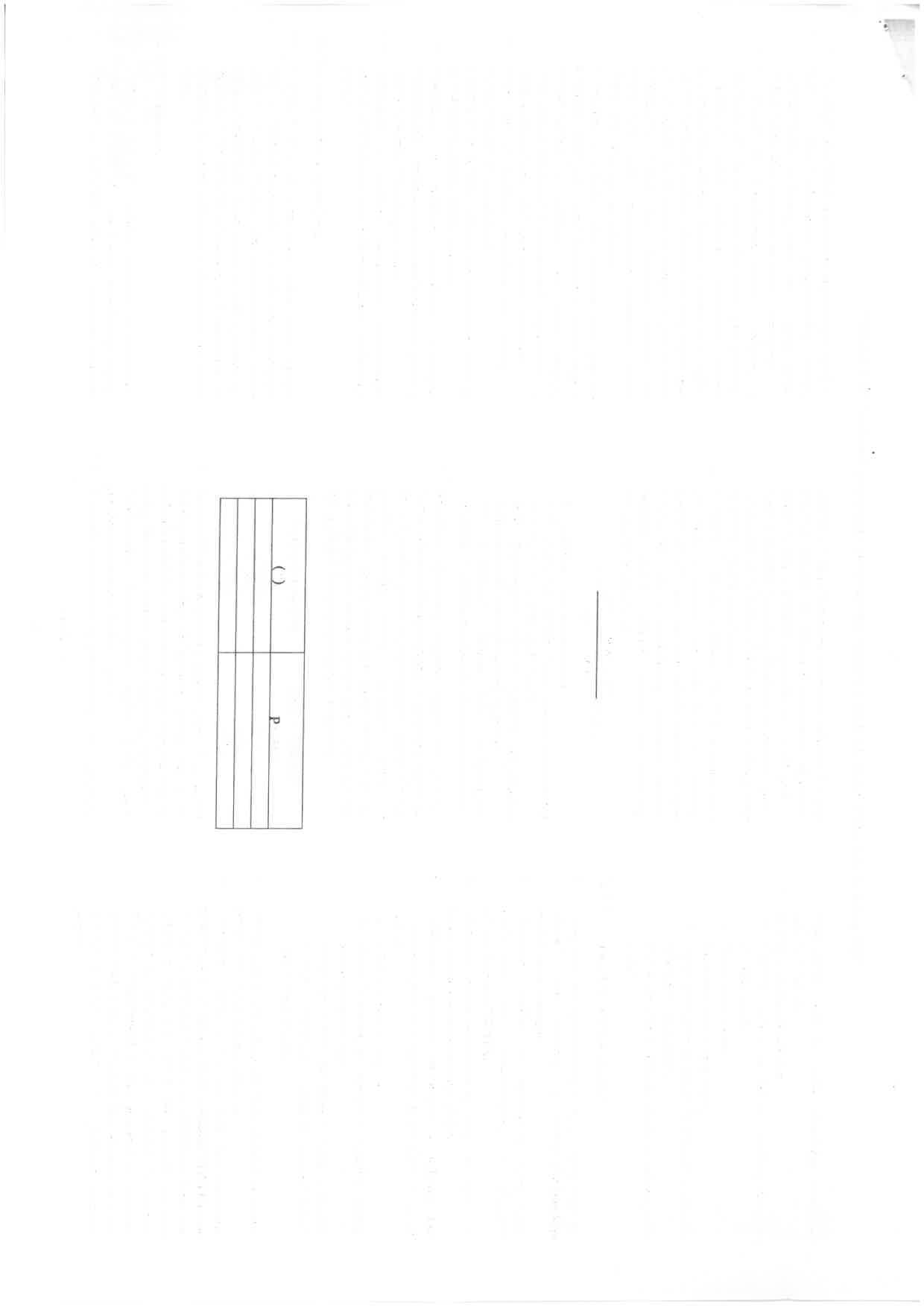 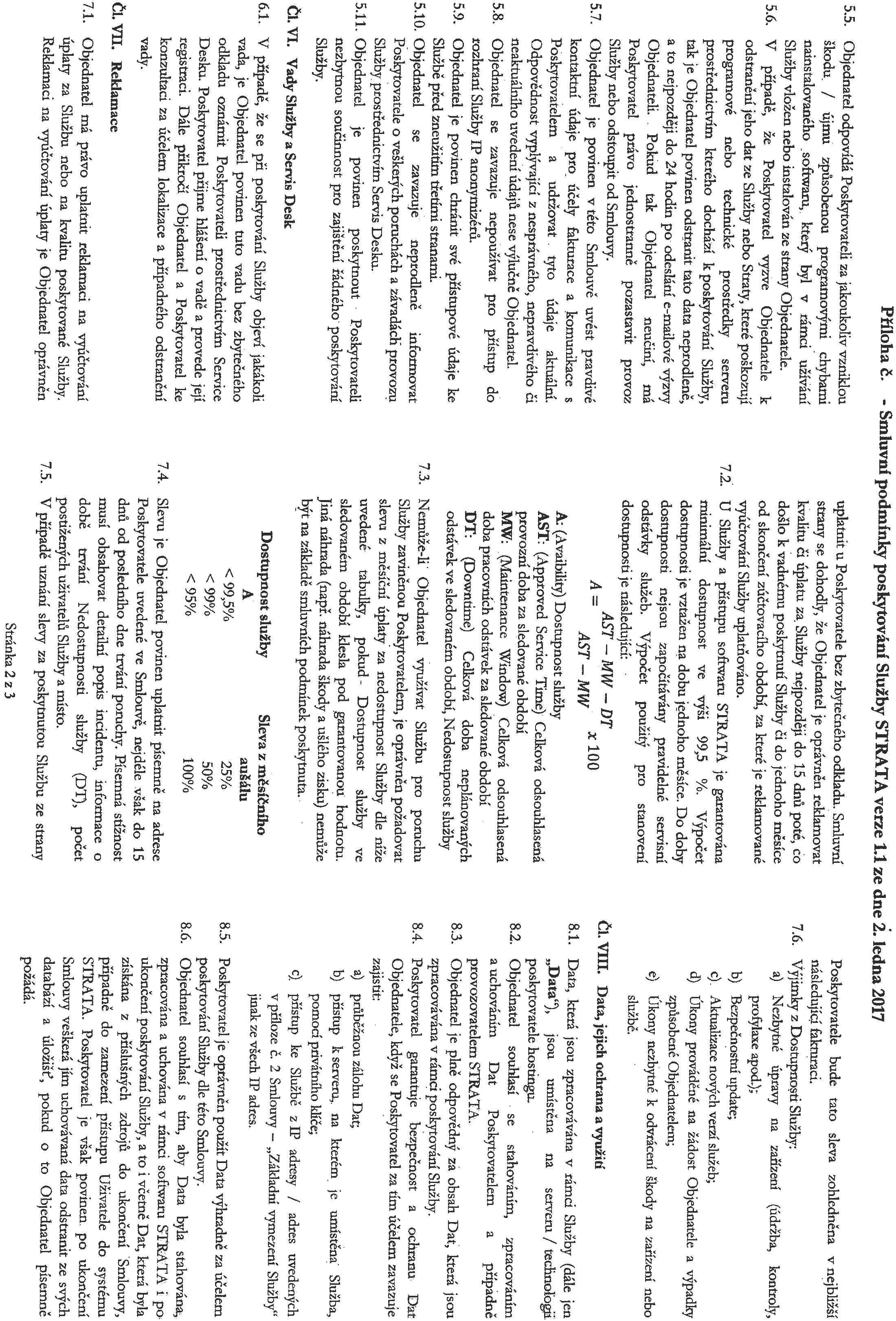 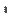 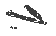 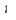 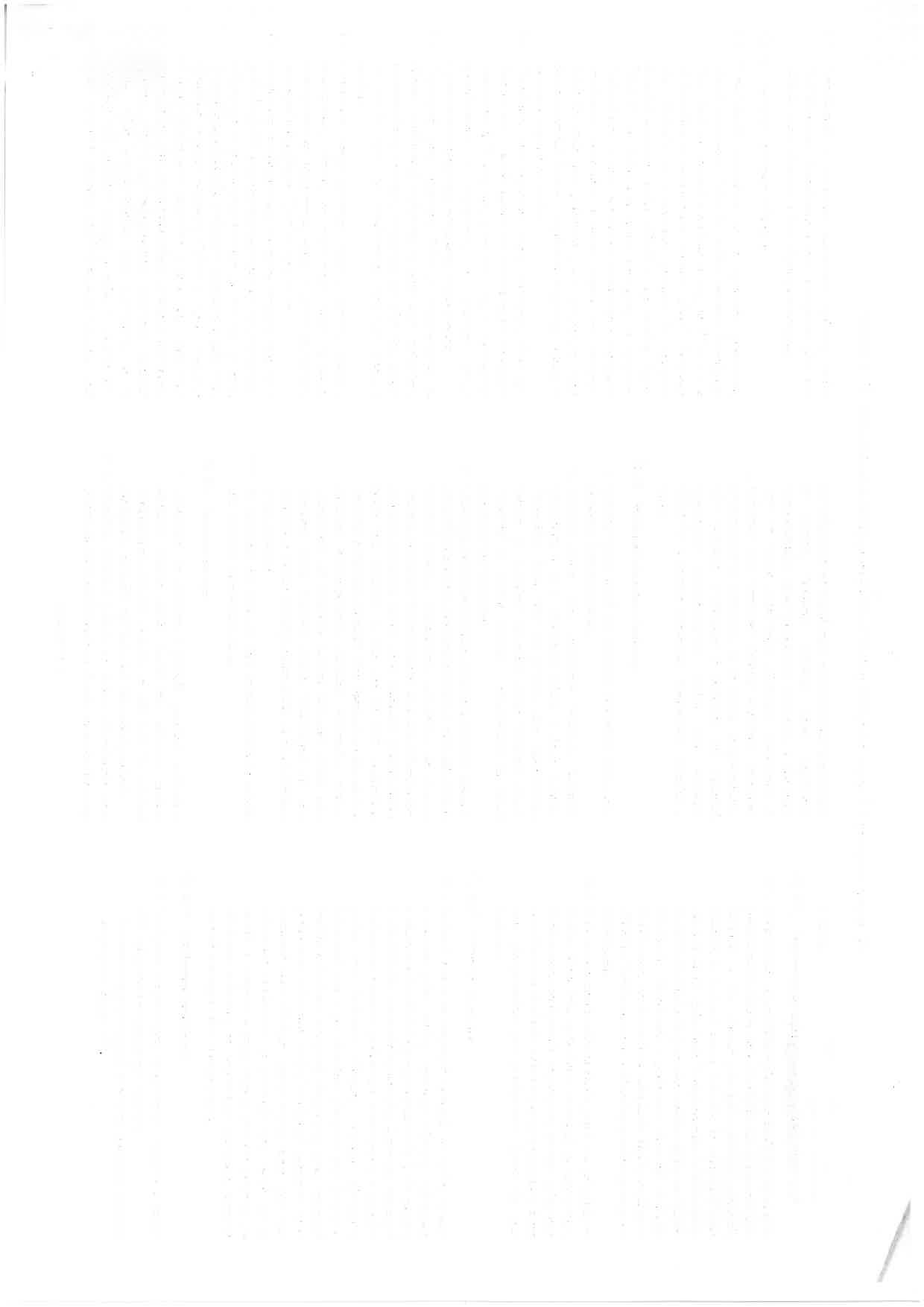 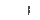 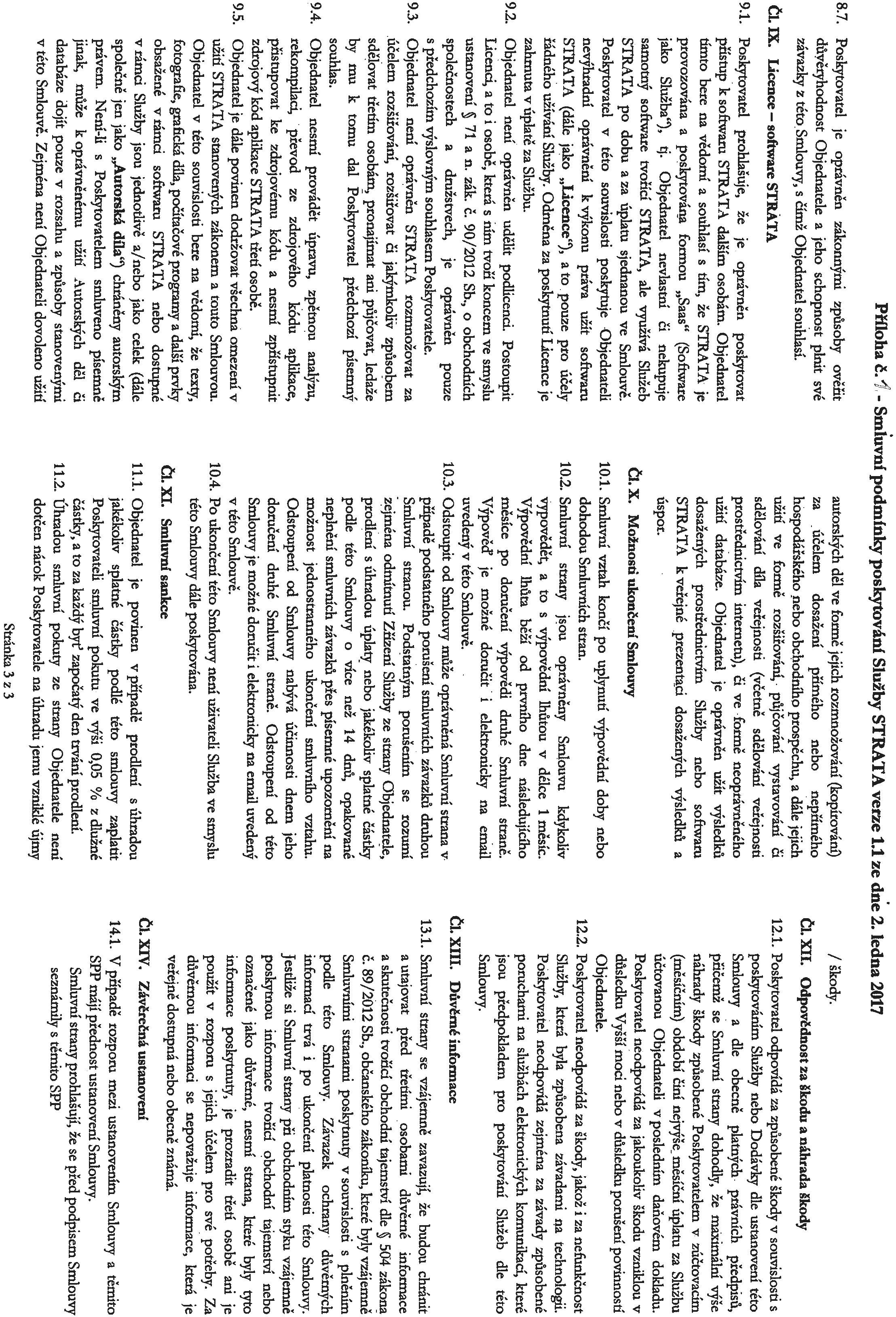 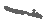 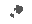 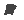 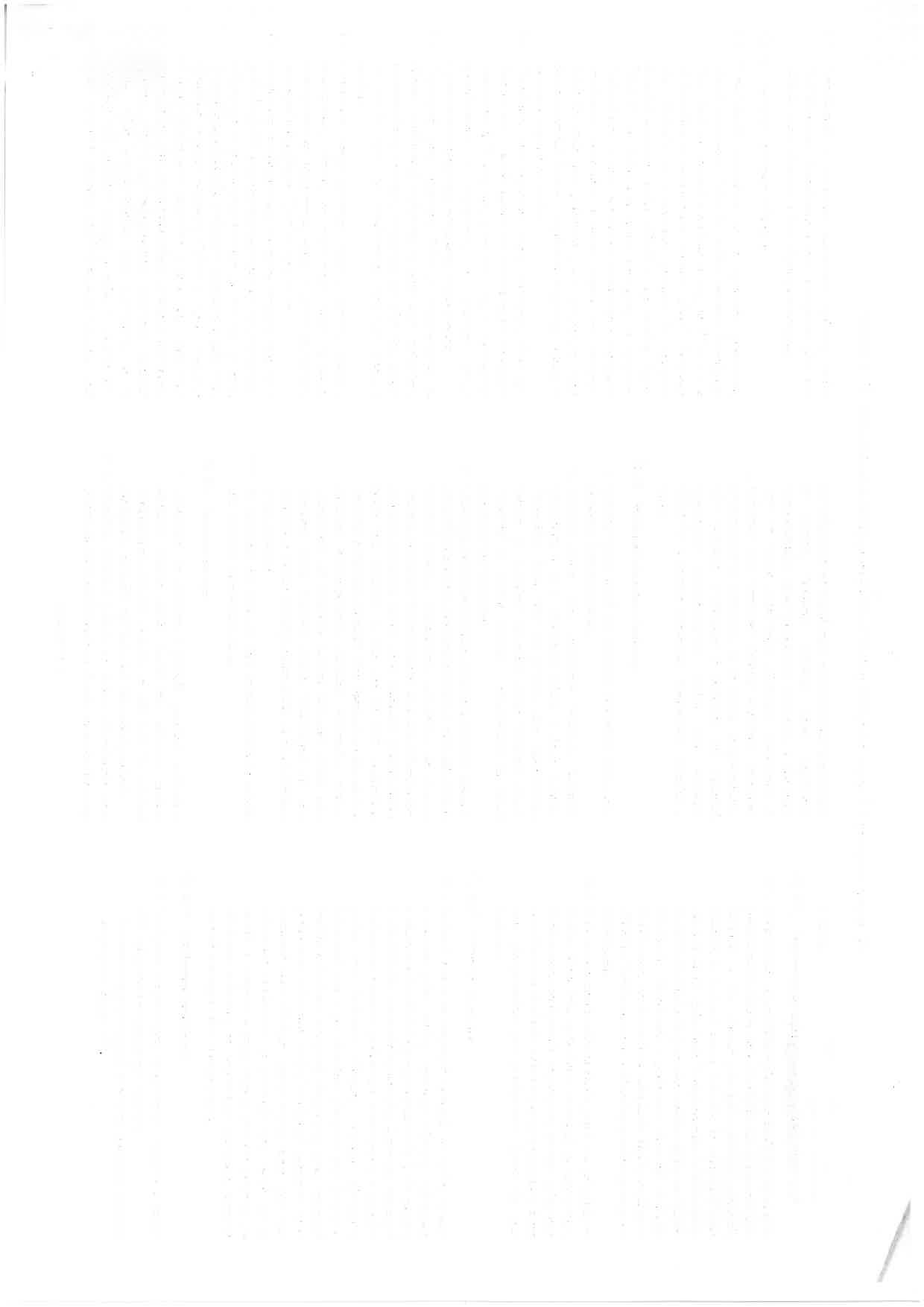 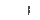 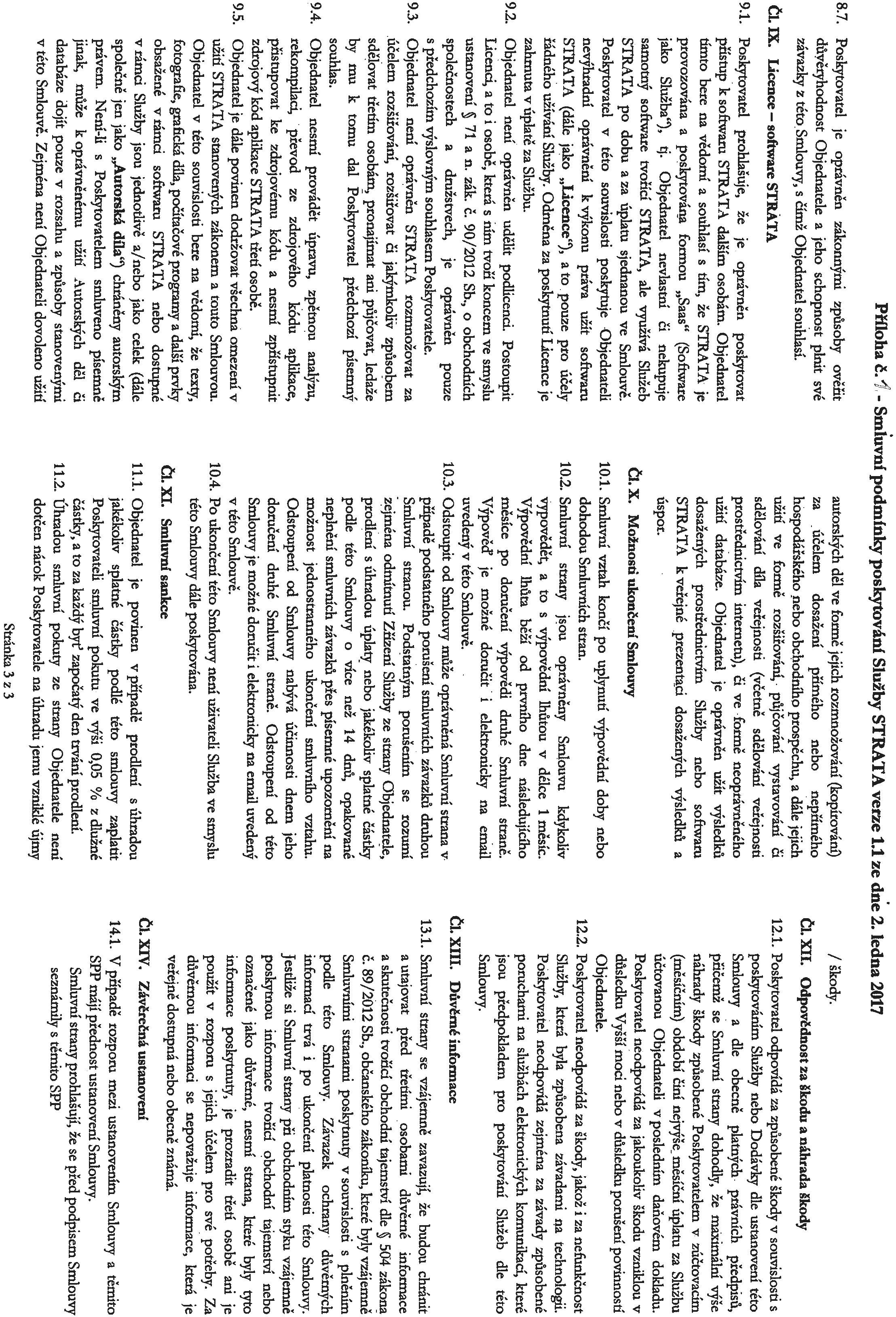 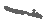 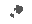 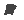 Název: 	 	 	 ENVIROS, s.r.o. se sídlem: 	 	 	 Dykova 53/10, Praha 10, 101 00 zastoupený/á:  	 Ing. Jaroslavem Víchem, jednatelem a  Mgr. Janem Hanušem, jednatelem IČO: 	 	 	 61503240 DIČ: 	 	 	 CZ61503240 Bank. spojení vč. č. účtu: Československá obchodní banka, a. s., č. ú. 900107743/0300 ID datové schránky: 	 ypk4cff   	V Praze dne .................. V Praze dne ..................  	………………..…………………. ………………………………………………… 